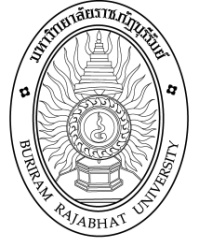 รายละเอียดของรายวิชา หมวดที่  1  ข้อมูลโดยทั่วไปหมวดที่  2  จุดมุ่งหมายละวัตถุประสงค์หมวดที่  3  ลักษณะและการดำเนินการหมวดที่ 4 การพัฒนาการเรียนรู้ของนักศึกษาหมวดที่  5  แผนการสอนและการประเมินผลหมวดที่  6  ทรัพยากรการเรียนการสอนหมวดที่  7  การประเมินและปรับปรุงการดำเนินการของรายวิชาชื่อสถาบันอุดมศึกษา  :  มหาวิทยาลัยราชภัฏบุรีรัมย์คณะ / สาขาวิชา : วิทยาศาสตร์ / ฟิสิกส์1.  รายวิชา ฟิสิกส์นิวเคลียร์ 1รหัสวิชา 11935032.  จำนวนหน่วยกิต     3 หน่วยกิต  3(3-0-6)3.  หลักสูตรชื่อหลักสูตรที่ใช้รายวิชานี้ ครุศาสตรบัณฑิต สาขาวิชาฟิสิกส์ 5 ปี                                                                                               ประเภทของรายวิชา วิชาแกน4.  อาจารย์ผู้สอน อาจารย์วรุตม์  คุณสุทธิ์ และอาจารย์รัตนาภรณ์  สมฤทธิ์5.  ภาคการศึกษา/ชั้นปีที่เรียน     ภาคการศึกษา  2/2565  นักศึกษาชั้นปีที่ 4 สาขาวิชาฟิสิกส์6.  รายวิชาที่ต้องเรียนมาก่อน  (Pre-requisite)-7.  รายวิชาที่ต้องเรียนพร้อมกัน  (Co-requisite)-8.  สถานที่เรียน     ห้อง 723 และ 725  อาคาร 7  มหาวิทยาลัยราชภัฏบุรีรัมย์     วันอังคาร เวลา 08.40 – 11.20 น. และ เวลา 13.00 – 15.30 น.  9.  วันที่จัดทำหรือปรับปรุงรายละเอียดของรายวิชาครั้งล่าสุด     15 ตุลาคม 2565 1.  จุดมุ่งหมายรายวิชา     มีความรู้ความเข้าใจเกี่ยวกับนิวเคลียร์ของอะตอม  แรงนิวเคลียร์ และเสถียรภาพของนิวเคลียส ทฤษฎีการสลายตัวให้รังสีอัลฟา  รังสีเบต้า และรังสีแกมมาของนิวเคลียส  กฎการสลายตัวของกัมมันตรังสี สมดุลการสลายตัวสารกัมมันตรังสีทั้งที่มีในธรรมชาติ และสังเคราะห์ขึ้น ตารางนิวไคลด์ และแผนผังการสลายตัวของนิวเคลียสปฏิกิริยานิวเคลียร์ เครื่องปฏิกรณ์ปรมาณู เครื่องวัดรังสี ประโยชน์ โทษ และการป้องกันอันตรายจากรังสี  ความรู้เบื้องต้นเกี่ยวกับอนุภาคมูลฐาน2.  วัตถุประสงค์ในการพัฒนา/ปรับปรุงรายวิชา- เพื่อให้สอดคล้องกับรูปแบบการเรียนการสอนในรายวิชา1.  คำอธิบายรายวิชา     นิวเคลียร์ของอะตอม  แรงนิวเคลียร์ และเสถียรภาพของนิวเคลียส ทฤษฎีการสลายตัวให้รังสีอัลฟา  รังสีเบต้า และรังสีแกมมาของนิวเคลียส  กฎการสลายตัวของกัมมันตรังสี สมดุลการสลายตัวสารกัมมันตรังสีทั้งที่มีในธรรมชาติ และสังเคราะห์ขึ้น ตารางนิวไคลด์ และแผนผังการสลายตัวของนิวเคลียสปฏิกิริยานิวเคลียร์ เครื่องปฏิกรณ์ปรมาณู เครื่องวัดรังสี ประโยชน์ โทษ และการป้องกันอันตรายจากรังสี  ความรู้เบื้องต้นเกี่ยวกับอนุภาคมูลฐาน1.  คำอธิบายรายวิชา     นิวเคลียร์ของอะตอม  แรงนิวเคลียร์ และเสถียรภาพของนิวเคลียส ทฤษฎีการสลายตัวให้รังสีอัลฟา  รังสีเบต้า และรังสีแกมมาของนิวเคลียส  กฎการสลายตัวของกัมมันตรังสี สมดุลการสลายตัวสารกัมมันตรังสีทั้งที่มีในธรรมชาติ และสังเคราะห์ขึ้น ตารางนิวไคลด์ และแผนผังการสลายตัวของนิวเคลียสปฏิกิริยานิวเคลียร์ เครื่องปฏิกรณ์ปรมาณู เครื่องวัดรังสี ประโยชน์ โทษ และการป้องกันอันตรายจากรังสี  ความรู้เบื้องต้นเกี่ยวกับอนุภาคมูลฐาน1.  คำอธิบายรายวิชา     นิวเคลียร์ของอะตอม  แรงนิวเคลียร์ และเสถียรภาพของนิวเคลียส ทฤษฎีการสลายตัวให้รังสีอัลฟา  รังสีเบต้า และรังสีแกมมาของนิวเคลียส  กฎการสลายตัวของกัมมันตรังสี สมดุลการสลายตัวสารกัมมันตรังสีทั้งที่มีในธรรมชาติ และสังเคราะห์ขึ้น ตารางนิวไคลด์ และแผนผังการสลายตัวของนิวเคลียสปฏิกิริยานิวเคลียร์ เครื่องปฏิกรณ์ปรมาณู เครื่องวัดรังสี ประโยชน์ โทษ และการป้องกันอันตรายจากรังสี  ความรู้เบื้องต้นเกี่ยวกับอนุภาคมูลฐาน1.  คำอธิบายรายวิชา     นิวเคลียร์ของอะตอม  แรงนิวเคลียร์ และเสถียรภาพของนิวเคลียส ทฤษฎีการสลายตัวให้รังสีอัลฟา  รังสีเบต้า และรังสีแกมมาของนิวเคลียส  กฎการสลายตัวของกัมมันตรังสี สมดุลการสลายตัวสารกัมมันตรังสีทั้งที่มีในธรรมชาติ และสังเคราะห์ขึ้น ตารางนิวไคลด์ และแผนผังการสลายตัวของนิวเคลียสปฏิกิริยานิวเคลียร์ เครื่องปฏิกรณ์ปรมาณู เครื่องวัดรังสี ประโยชน์ โทษ และการป้องกันอันตรายจากรังสี  ความรู้เบื้องต้นเกี่ยวกับอนุภาคมูลฐาน2.  จำนวนชั่วโมงที่ใช้ต่อภาคการศึกษา2.  จำนวนชั่วโมงที่ใช้ต่อภาคการศึกษา2.  จำนวนชั่วโมงที่ใช้ต่อภาคการศึกษา2.  จำนวนชั่วโมงที่ใช้ต่อภาคการศึกษาบรรยายสอนเสริมการฝึกปฏิบัติ/งานภาคสนาม/การฝึกงานการศึกษาด้วยตนเอง45 ชั่วโมงต่อภาคการศึกษา--6  ชั่วโมงต่อสัปดาห์3.  จำนวนชั่วโมงต่อสัปดาห์ที่อาจารย์ให้คำปรึกษาและแนะนำทางวิชาการแก่นักศึกษาเป็นรายบุคคล-  นักศึกษาจองวันเวลาล่วงหน้าหรือมาพบตามนัด ทางโทรศัพท์ facebook หรือ line-  อาจารย์จัดเวลาให้คำปรึกษาเป็นรายบุคคล/กลุ่มตามต้องการ โดยกำหนดไว้ 5 ชั่วโมงต่อสัปดาห์3.  จำนวนชั่วโมงต่อสัปดาห์ที่อาจารย์ให้คำปรึกษาและแนะนำทางวิชาการแก่นักศึกษาเป็นรายบุคคล-  นักศึกษาจองวันเวลาล่วงหน้าหรือมาพบตามนัด ทางโทรศัพท์ facebook หรือ line-  อาจารย์จัดเวลาให้คำปรึกษาเป็นรายบุคคล/กลุ่มตามต้องการ โดยกำหนดไว้ 5 ชั่วโมงต่อสัปดาห์3.  จำนวนชั่วโมงต่อสัปดาห์ที่อาจารย์ให้คำปรึกษาและแนะนำทางวิชาการแก่นักศึกษาเป็นรายบุคคล-  นักศึกษาจองวันเวลาล่วงหน้าหรือมาพบตามนัด ทางโทรศัพท์ facebook หรือ line-  อาจารย์จัดเวลาให้คำปรึกษาเป็นรายบุคคล/กลุ่มตามต้องการ โดยกำหนดไว้ 5 ชั่วโมงต่อสัปดาห์3.  จำนวนชั่วโมงต่อสัปดาห์ที่อาจารย์ให้คำปรึกษาและแนะนำทางวิชาการแก่นักศึกษาเป็นรายบุคคล-  นักศึกษาจองวันเวลาล่วงหน้าหรือมาพบตามนัด ทางโทรศัพท์ facebook หรือ line-  อาจารย์จัดเวลาให้คำปรึกษาเป็นรายบุคคล/กลุ่มตามต้องการ โดยกำหนดไว้ 5 ชั่วโมงต่อสัปดาห์1. คุณธรรม  จริยธรรมพัฒนาผู้เรียนตามคุณลักษณะของหลักสูตรดังนี้	1.1  คุณธรรมและจริยธรรมที่ต้องพัฒนา  พัฒนาผู้เรียนตามคุณลักษณะของหลักสูตรดังนี้       มีวินัย ตรงต่อเวลา ซื่อสัตย์และมีความรับผิดชอบต่อตนเองและส่วนรวม      เคารพกฎระเบียบและเกณฑ์ของสังคม      สามารถจัดการกับปัญหาที่ขัดแย้งทางความคิดได้      มีจรรยาบรรณวิชาชีพครูวิธีการสอน           -     บรรยายพร้อมสอดแทรกคุณธรรม จริยธรรม วิเคราะห์กรณีศึกษา ทำแบบฝึกหัด ฝึกการคำนวณและการประยุกต์โจทย์  วิธีการประเมินผล            -    ประเมินผลพฤติกรรมการเข้าห้องเรียน  ประเมินผลการร่วมกิจกรรมในชั้นเรียน ประเมินผลการส่งงานที่ได้รับมอบหมายตามเวลาประเมินผลจากการสอบ2.  ความรู้  2.1  ความรู้ที่ต้องได้รับ      มีความรู้  ความเข้าใจในหลักการ ทฤษฎีและนำไปประยุกต์ใช้     สามารถเรียนรู้และต่อยอดองค์ความรู้ด้วยตนเองได้      มีความรู้ความเข้าใจวิชาพื้นฐานทางด้านมนุษยศาสตร์ สังคมศาสตร์ วิทยาศาสตร์กับคณิตศาสตร์ ภาษาไทย ภาษาต่างประเทศ และคอมพิวเตอร์ อย่างกว้างขวางและเป็นระบบ      มีความรู้ความเข้าใจในด้านวิชาชีพครูอย่างกว้างขวางสามารถบูรณาการเกี่ยวกับการศึกษาวิชาชีพครูได้ และบูรณาการความรู้ระหว่างวิชาชีพครูและฟิสิกส์ได้     มีความตระหนักรู้หลักการและทฤษฎีในองค์ความรู้ที่เกี่ยวข้องอย่างบูรณาการ ทั้งการบูรณาการข้ามศาสตร์ และการบูรณาการกับโลกแห่งความเป็นจริง     มีความเข้าใจความก้าวหน้าของความรู้ด้านฟิสิกส์อย่างลึกซึ้ง ตระหนักถึงความสำคัญของงานวิจัยและการวิจัยในการต่อยอดความรู้     มีความสามารถในการคิดวิเคราะห์ สังเคราะห์ และประเมินค่าองค์ความรู้ด้านฟิสิกส์ และสามารถนำไปประยุกต์ใช้ในการปฏิบัติงานวิชาชีพครูอย่างมีประสิทธิภาพ   วิธีการสอน           - ศึกษาเอกสารประกอบการสอน  โดยนักศึกษาจะได้รับเอกสารประกอบการสอนก่อนเรียนเป็นเวลามากกว่า 1  สัปดาห์               - บรรยาย  ผู้สอนบรรยายแนวคิด  ทฤษฏีเพื่อสร้างพื้นฐานความรู้          - ศึกษาแผนการเรียน และ เอกสารประกอบการสอน          - ร่วมกิจกรรมการสอนในห้องเรียนทุกขั้นตอน          - ขณะร่วมกิจกรรมการเรียนการสอนหากไม่เข้าใจ  ให้รีบซักถามจนเข้าใจ          - ศึกษาแบบฝึกหัดเพิ่มเติมและฝึกทำแบบฝึกหัดเพื่อให้เกิดทักษะที่ดีด้านการคำนวณ          - ทำปฏิบัติการในเรื่องที่ศึกษา2.3  วิธีการประเมินผลประเมินผลจากงานหรือแบบฝึกหัดที่ได้รับมอบหมายประเมินพฤติกรรมการเรียนแต่ละกิจกรรมประเมินการนำเสนอความรู้ประกอบการใช้สื่อต่างๆ ทดสอบย่อย สอบกลางภาคสอบปลายภาค 3.  ทักษะทางปัญญาทักษะทางปัญญาที่ต้องพัฒนา     มีความสามารถในการวิเคราะห์สถานการณ์โดยใช้หลักการที่ได้เรียนมา     สามารถแก้ปัญหาได้โดยนำหลักการต่างๆ มาอ้างอิงอย่างมีเหตุผล     สามารถหาแนวทางที่เหมาะสม  และมีความรู้ ความเข้าใจเกี่ยวกับหลักการและกระบวนการคิดแบบต่างๆ มาใช้ในการแก้ปัญหา        สามารถคิดค้นหาข้อเท็จจริง ทำความเข้าใจและประเมินข้อมูลสารสนเทศ และแนวคิดจากแหล่งข้อมูลที่หลากหลายเพื่อนำมาใช้ในการปฏิบัติงานสอนและงานครู รวมทั้งการวินิจฉัยผู้เรียน และการวิจัยเพื่อพัฒนาผู้เรียน     สามารถคิดแก้ปัญหาในการจัดการเรียนรู้ที่มีความสลับซับซ้อน เสนอทางออก และนำไปสู่การแก้ไขได้อย่างสร้างสรรค์     มีความเป็นผู้นำทางปัญญาในการคิดพัฒนาการจัดการเรียนรู้อย่างสร้างสรรค์และมีวิสัยทัศน์     การคิดวิเคราะห์ สังเคราะห์ ประเมินค่า และนำความรู้เกี่ยวกับแนวคิดทฤษฎีและหลักการที่เกี่ยวข้องในศาสตร์สาขาฟิสิกส์ไปใช้ในการจัดการเรียนรู้ แก้ปัญหาการพัฒนาผู้เรียน และการวิจัยต่อยอดองค์ความรู้ มีความเป็นผู้นำในการปฏิบัติงานอย่างมีวิสัยทัศน์ในการพัฒนาการสอนฟิสิกส์    วิธีการสอน       -    มอบหมายงานให้ทำโครงงานพิเศษและนำเสนอผลการศึกษา ให้นักศึกษาวางแผนปฏิบัติกิจกรรมต่างๆ ในรายวิชาสรุปเนื้อหาและความสัมพันธ์ของสมการอภิปรายกลุ่ม วิเคราะห์กรณีศึกษา ทำปฏิบัติการในเรื่องที่ศึกษาวิธีการประเมินผลประเมินผลจากชิ้นงาน  ประเมินผลจากกรณีศึกษา สอบกลางภาคและปลายภาค โดยข้อสอบที่เน้นการใช้สถานการณ์ที่ให้วิเคราะห์4.  ทักษะความสัมพันธ์ระหว่างบุคคลและความรับผิดชอบทักษะความสัมพันธ์ระหว่างบุคคลและความรับผิดชอบที่ต้องพัฒนา      สามารถทำงานร่วมกันกับผู้อื่นได้เป็นอย่างดี      มีความรับผิดชอบต่องานที่ได้รับมอบหมาย      สามารถปรับตัวเข้ากับสถานการณ์ต่างๆโดยรู้จักการวางแผนในการดำเนินชีวิตและรับผิดชอบตนเอง      มีภาวะผู้นำ      มีความไวในการรับความรู้สึกของผู้เรียนด้วยความเข้าใจ และความรู้สึกเชิงบวก มีวุฒิภาวะทางอารมณ์และสังคม      มีความเอาใจใส่ มีส่วนช่วยเหลือและเอื้อต่อการแก้ปัญหาความสัมพันธ์ในกลุ่มและระหว่างกลุ่มผู้เรียนอย่างสร้างสรรค์      มีความสัมพันธ์ที่ดีกับผู้เรียน เป็นผู้นำและผู้ตามที่มีความรับผิดชอบต่อส่วนรวมทั้งด้านเศรษฐกิจ สังคม และสิ่งแวดล้อม          มีความไวในการรับรู้ความรู้สึกของผู้เรียนฟิสิกส์ระดับมัธยมศึกษา เอาใจใส่ในการรับฟัง และพัฒนาความสัมพันธ์ระหว่างบุคคลอย่างมีความรับผิดชอบวิธีการสอนการทำงานเป็นกลุ่ม การปฏิบัติหน้าที่และความรับผิดชอบในกลุ่ม   การแลกเปลี่ยนเรียนรู้ และแลกเปลี่ยนข้อมูลระหว่างกลุ่ม การปฏิบัติงานเป็นรายบุคคลการนำเสนอผลงาน ฯลฯ วิธีการประเมินผลประเมินตนเองและเพื่อนด้วยแบบฟอร์มที่กำหนดหรือสังคมมิติ  ประเมินผลพฤติกรรมการทำงานเป็นกลุ่ม 	ฯลฯ  5.  ทักษะการวิเคราะห์เชิงตัวเลข  การสื่อสาร  และการใช้เทคโนโลยีสารสนเทศ 5.1  ทักษะการวิเคราะห์เชิงตัวเลข  การสื่อสาร  และการใช้เทคโนโลยีสารสนเทศที่ต้องพัฒนา      สามารถใช้เทคโนโลยี สารสนเทศ ในการเก็บข้อมูล นำเสนอและสามารถเลือกรูปแบบการนำเสนอที่เหมาะสม      ใช้ความรู้ทางคณิตศาสตร์และสถิติพื้นฐานในการเก็บรวบรวมข้อมูลวิเคราะห์ และนำเสนอข้อมูลในการแก้ปัญหาในการดำรงชีวิตและการจัดการเรียนการสอนอย่างเหมาะสมและมีประสิทธิภาพ      สามารถสื่อสารและเรียนรู้ได้อย่างมีประสิทธิภาพทั้งใน การพูด การเขียน      มีมีความไวในการวิเคราะห์และเข้าใจข้อมูลสารสนเทศที่ได้รับจากผู้เรียนอย่างรวดเร็ว ทั้งที่เป็นตัวเลขเชิงสถิติหรือคณิตศาสตร์ ภาษาพูดหรือภาษาเขียน       มีความสามารถในการใช้ดุลยพินิจที่ดีในการประมวลผล แปลความหมาย และเลือกใช้ข้อมูลสารสนเทศเกี่ยวกับวิชาที่สอน และงานครูที่รับผิดชอบโดยใช้เทคโนโลยีสารสนเทศได้ดี      มีความสามารถในการสื่อสารกับผู้เรียนอย่างมีประสิทธิภาพ ทั้งการพูด การเขียน และการนำเสนอด้วยรูปแบบที่เหมาะสมกับกลุ่มผู้เรียน      มีความไวในการวิเคราะห์สรุปความคิดรวบยอดข้อมูลข่าวสารด้านฟิสิกส์จากผู้เรียนระดับมัธยมศึกษา สามารถสื่อสาร มีดุลยพินิจในการเลือกใช้และนำเสนอข้อมูลสารสนเทศสำหรับผู้เรียนระดับมัธยมศึกษาได้อย่างเหมาะสมวิธีการสอน       -    การศึกษาค้นคว้าด้วยตนเองจากแหล่งเรียนรู้ออนไลน์และสื่ออิเล็กทรอนิกส์  การนำเสนอผลงานด้วยวาจาประกอบสื่ออิเล็กทรอนิกส์ การนำเสนอผลการศึกษาค้นคว้าโดยการวิเคราะห์และสังเคราะห์ข้อมูลเชิงตัวเลข มีสถิติอ้างอิงจากแหล่งข้อมูลที่น่าเชื่อถือ การส่งผลงาน  การตรวจสอบผลงาน และการแก้ไขผลงานทางอีเมล์ 	ฯลฯ วิธีการประเมินผล       -    ประเมินผลจากการส่งข้อมูล  ชิ้นงาน ประเมินผลจากการนำเสนอผลงาน 1.  แผนการสอน1.  แผนการสอน1.  แผนการสอน1.  แผนการสอน1.  แผนการสอน1.  แผนการสอน1.  แผนการสอน1.  แผนการสอน1.  แผนการสอน1.  แผนการสอน1.  แผนการสอนสัปดาห์ที่หัวข้อ/รายละเอียดจำนวนชั่วโมง/ผู้สอนจุดประสงค์                การเรียนการสอนกิจกรรมการเรียนการสอนสื่อที่ใช้  การพัฒนาการเรียนรู้ของนักศึกษาการพัฒนาการเรียนรู้ของนักศึกษาการพัฒนาการเรียนรู้ของนักศึกษาการพัฒนาการเรียนรู้ของนักศึกษาการพัฒนาการเรียนรู้ของนักศึกษาสัปดาห์ที่หัวข้อ/รายละเอียดจำนวนชั่วโมง/ผู้สอนจุดประสงค์                การเรียนการสอนกิจกรรมการเรียนการสอนสื่อที่ใช้  123451- อธิบายรายละเอียดรายวิชา- นิวเคลียร์ของอะตอม 3 ชั่วโมง/อาจารย์วรุตม์ คุณสุทธิ์มีความรู้ความเข้าใจเกี่ยวกับนิวเคลียร์ของอะตอม1. การบรรยาย2. การอภิปราย3. การมอบหมายงาน1. เอกสารประกอบการสอน2. สื่อมัลติมีเดียประกอบการสอนออนไลน์2แรงนิวเคลียร์3 ชั่วโมง/อาจารย์วรุตม์ คุณสุทธิ์มีความรู้ความเข้าใจเกี่ยวกับแรงนิวเคลียร์1. การบรรยาย2. การอภิปราย3. การมอบหมายงาน1. เอกสารประกอบการสอน2. สื่อมัลติมีเดียประกอบการสอนออนไลน์3 เสถียรภาพของนิวเคลียส3 ชั่วโมง/อาจารย์วรุตม์ คุณสุทธิ์มีความรู้ความเข้าใจเกี่ยวกับเสถียรภาพของนิวเคลียส1. การบรรยาย2. การอภิปราย3. การมอบหมายงาน1. เอกสารประกอบการสอน2. สื่อมัลติมีเดียประกอบการสอนออนไลน์4-5ทฤษฎีการสลายตัวให้รังสีอัลฟา  รังสีเบต้า และรังสีแกมมาของนิวเคลียส6 ชั่วโมง/อาจารย์วรุตม์ คุณสุทธิ์มีความรู้ความเข้าใจเกี่ยวกับทฤษฎีการสลายตัวให้รังสีอัลฟา  รังสีเบต้า และรังสีแกมมาของนิวเคลียส1. การบรรยาย2. การอภิปราย3. การมอบหมายงาน1. เอกสารประกอบการสอน2. สื่อมัลติมีเดียประกอบการสอนออนไลน์6กฎการสลายตัวของกัมมันตรังสี สมดุลการสลายตัวสารกัมมันตรังสีทั้งที่มีในธรรมชาติ และสังเคราะห์ขึ้น3 ชั่วโมง/อาจารย์วรุตม์ คุณสุทธิ์มีความรู้ความเข้าใจเกี่ยวกับกฎการสลายตัวของกัมมันตรังสี สมดุลการสลายตัวสารกัมมันตรังสีทั้งที่มีในธรรมชาติ และสังเคราะห์ขึ้น1. การบรรยาย2. การอภิปราย3. การมอบหมายงาน1. เอกสารประกอบการสอน2. สื่อมัลติมีเดียประกอบการสอนออนไลน์7 ตารางนิวไคลด์3 ชั่วโมง/อาจารย์วรุตม์ คุณสุทธิ์มีความรู้ความเข้าใจเกี่ยวกับตารางนิวไคลด์1. การบรรยาย2. การอภิปราย3. การมอบหมายงาน1. เอกสารประกอบการสอน2. สื่อมัลติมีเดียประกอบการสอนออนไลน์8แผนผังการสลายตัวของนิวเคลียส3 ชั่วโมง/อาจารย์วรุตม์ คุณสุทธิ์มีความรู้ความเข้าใจเกี่ยวกับแผนผังการสลายตัวของนิวเคลียส1. การบรรยาย2. การอภิปราย3. การมอบหมายงาน1. เอกสารประกอบการสอน2. สื่อมัลติมีเดียประกอบการสอนออนไลน์สอบกลางภาคสอบกลางภาคสอบกลางภาคสอบกลางภาคสอบกลางภาคสอบกลางภาคสอบกลางภาคสอบกลางภาคสอบกลางภาคสอบกลางภาคสอบกลางภาค9-10ปฏิกิริยานิวเคลียร์6 ชั่วโมง/อาจารย์วรุตม์ คุณสุทธิ์มีความรู้ความเข้าใจเกี่ยวกับปฏิกิริยานิวเคลียร์1. การบรรยาย2. การอภิปราย3. การมอบหมายงาน1. เอกสารประกอบการสอน2. สื่อมัลติมีเดียประกอบการสอนออนไลน์11-12เครื่องปฏิกรณ์ปรมาณู6 ชั่วโมง/อาจารย์วรุตม์ คุณสุทธิ์มีความรู้ความเข้าใจเกี่ยวกับเครื่องปฏิกรณ์ปรมาณู1. การบรรยาย2. การอภิปราย3. การมอบหมายงาน1. เอกสารประกอบการสอน2. สื่อมัลติมีเดียประกอบการสอนออนไลน์13เครื่องวัดรังสี3 ชั่วโมง/อาจารย์วรุตม์ คุณสุทธิ์มีความรู้ความเข้าใจเกี่ยวกับเครื่องวัดรังสี1. การบรรยาย2. การอภิปราย3. การมอบหมายงาน1. เอกสารประกอบการสอน2. สื่อมัลติมีเดียประกอบการสอนออนไลน์14ประโยชน์ โทษ และการป้องกันอันตรายจากรังสี3 ชั่วโมง/อาจารย์วรุตม์ คุณสุทธิ์มีความรู้ความเข้าใจเกี่ยวกับประโยชน์ โทษ และการป้องกันอันตรายจากรังสี1. การบรรยาย2. การอภิปราย3. การมอบหมายงาน1. เอกสารประกอบการสอน2. สื่อมัลติมีเดียประกอบการสอนออนไลน์15ความรู้เบื้องต้นเกี่ยวกับอนุภาคมูลฐาน3 ชั่วโมง/อาจารย์วรุตม์ คุณสุทธิ์มีความรู้ความเข้าใจเกี่ยวกับความรู้เบื้องต้นเกี่ยวกับอนุภาคมูลฐาน1. การบรรยาย2. การอภิปราย3. การมอบหมายงาน1. เอกสารประกอบการสอน2. สื่อมัลติมีเดียประกอบการสอนออนไลน์สอบปลายภาคสอบปลายภาคสอบปลายภาคสอบปลายภาคสอบปลายภาคสอบปลายภาคสอบปลายภาคสอบปลายภาคสอบปลายภาคสอบปลายภาคสอบปลายภาค2.  แผนประเมินผลการเรียนรู้2.  แผนประเมินผลการเรียนรู้2.  แผนประเมินผลการเรียนรู้2.  แผนประเมินผลการเรียนรู้ผลการเรียนรู้วิธีการประเมินสัปดาห์ที่ประเมินสัดส่วนของการประเมินผลข้อ 2.1การทดสอบย่อยครั้งที่  1610 %ข้อ 2.1การสอบกลางภาค920 %ข้อ 2.1การทดสอบย่อยครั้งที่  21210 %ข้อ 2.1การสอบปลายภาค1725 %ข้อ 2, 3, 4 และ 5การประเมินผลจากการนำเสนอผลงานการประเมินผลการมีส่วนร่วมในชั้นเรียนตลอดภาคเรียน25 %ข้อ 1.1การเข้าเรียนตลอดภาคเรียน10 %รวมรวมรวม100%1. เอกสารและตำราหลัก  (ระบุเอกสาร ตามหลักการอ้างอิง)นคร  ไพศาลกิตติสกุล. ฟิสิกส์เชิงรังสี. กรุงเทพฯ: Thai Print on Demand, 2555. Hugh & Freedman. University Physics with Modern Physics.มหาวิทยาลัย, ทบวง. ฟิสิกส์ เล่ม 2. กรุงเทพฯ: ซีเอ็ด ยูเคชัน, 2525.Serway, R.A. and Jewett, J.W., Principles of Physics a calculus-based text, Singapore: Brooks Cole, Thomson (Third edition), 2002.วีระศักดิ์ ซอมขุนทด. (2559). ฟิสิกส์ยุคใหม่. กรุงเทพฯ: จุฬาลงกรณ์มหาวิทยาลัย2.  เอกสารและแหล่งการเรียนรู้และข้อมูลแนะนำhttp://www.rmutphysics.com/1.  กลยุทธ์การประเมินผลประสิทธิผลของรายวิชาโดยนักศึกษาการประเมินประสิทธิผลในรายวิชาโดยนักศึกษา ได้นำแนวคิดและความเห็นจากนักศึกษาจาก การสนทนากลุ่มระหว่างผู้สอนและผู้เรียน การสังเกตพฤติกรรมของผู้เรียนแบบประเมินผู้สอน ฯลฯ2.  กลยุทธ์การประเมินการสอนประเมินผลการสอนโดยหน่วยประเมินผลกลางของมหาวิทยาลัยประเมินผลการสอนโดยคณะกรรมการประเมินการสอนของคณะ/สาขาวิชาประเมินผลการสอนที่เน้นผู้เรียนเป็นสำคัญทางออนไลน์สังเกตการณ์การสอน และการเสนอแนะของผู้ร่วมทีมสอนวิเคราะห์ผลจากสัมฤทธิ์ของการเรียนวิเคราะห์จากบันทึกการเรียนรายสัปดาห์  3.  การปรับปรุงการสอน	-  ให้นักศึกษาได้มีส่วนร่วมในการจัดกระบวนการเรียนการสอน4. กระบวนการทวนสอบมาตรฐานผลสัมฤทธิ์รายวิชาของนักศึกษา   - การเข้าเรียน การส่งงานตามกำหนด      - การสังเกตพฤติกรรม การมีส่วนร่วมในห้องเรียนของนักศึกษาทั้งต่อผู้สอนและต่อเพื่อนร่วมงานกลุ่ม   - พิจารณาจากความเข้าใจผ่านการนำเสนองานกลุ่มและรายบุคคล    - ประเมินจากคุณภาพของงานที่ได้มอบหมาย   - พิจารณาจากการทดสอบย่อย และการสอบถามนักศึกษา 5. การดำเนินการทบทวนและการวางแผนปรับปรุงประสิทธิผลของรายวิชา   จากการประเมิน  การทวนสอบผลสัมฤทธิ์ประสิทธิผลรายวิชา  ได้มีการวางแผนปรับปรุงการสอนรายละเอียดของวิชาเพื่อให้เกิดคุณภาพมากยิ่งขึ้น ดังนี้ปรับปรุงรายวิชาทุกๆ 4  ปี  หรือตามข้อเสนอแนะและผลการทวนมาตรฐานผลสัมฤทธิ์ตามข้อ 4ผู้สอนประจำวิชา นำเอาผลของการเรียนรู้ในการสอน มาวิเคราะห์ สังเคราะห์ หาวิธีการถ่ายทอดไปตามสถานการณ์ปัจจุบันอยู่ตลอดเวลา